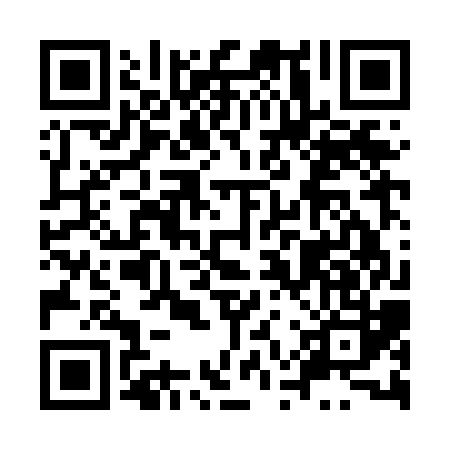 Prayer times for Char Gajaria, BangladeshWed 1 May 2024 - Fri 31 May 2024High Latitude Method: NonePrayer Calculation Method: University of Islamic SciencesAsar Calculation Method: ShafiPrayer times provided by https://www.salahtimes.comDateDayFajrSunriseDhuhrAsrMaghribIsha1Wed4:025:2311:543:216:267:472Thu4:015:2211:543:216:277:483Fri4:005:2111:543:206:277:494Sat3:595:2011:543:206:287:495Sun3:585:2011:543:206:287:506Mon3:575:1911:543:206:297:517Tue3:565:1911:543:196:297:528Wed3:565:1811:543:196:307:529Thu3:555:1711:543:196:307:5310Fri3:545:1711:543:196:317:5411Sat3:535:1611:543:186:317:5412Sun3:535:1611:543:186:327:5513Mon3:525:1511:543:186:327:5614Tue3:515:1511:543:186:337:5615Wed3:505:1411:543:186:337:5716Thu3:505:1411:543:176:347:5817Fri3:495:1311:543:176:347:5818Sat3:485:1311:543:176:357:5919Sun3:485:1311:543:176:358:0020Mon3:475:1211:543:176:368:0121Tue3:475:1211:543:176:368:0122Wed3:465:1111:543:176:378:0223Thu3:465:1111:543:176:378:0324Fri3:455:1111:543:166:388:0325Sat3:455:1111:543:166:388:0426Sun3:445:1011:543:166:398:0527Mon3:445:1011:543:166:398:0528Tue3:445:1011:553:166:398:0629Wed3:435:1011:553:166:408:0630Thu3:435:0911:553:166:408:0731Fri3:435:0911:553:166:418:08